Publicado en Madrid el 30/05/2024 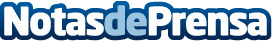 España, uno de los países más familiarizados con el Pay by Bank según Brite PaymentsEl 92% de los españoles encuestados está familiarizado con el Pay by Bank. Casi la mitad de los españoles citan la rapidez y la seguridad como principales razones para optar por el pago por banco (también conocido como pago de cuenta a cuenta o A2A)Datos de contacto:Silvia PeraltaAgencia Incógnito917 37 99 50Nota de prensa publicada en: https://www.notasdeprensa.es/espana-uno-de-los-paises-mas-familiarizados Categorias: Nacional Finanzas Viaje Sociedad Madrid Cataluña Andalucia Ciberseguridad Consumo Innovación Tecnológica http://www.notasdeprensa.es